Технологическая карта урокаТехнологическая карта урокаУчитель:Слепцова Наталья АлександровнаПредмет:Информатика и ИКТКласс:8Автор УМК:1. Семакин И.Г., Залогова Л.А., Русаков С.В., Шестакова Л.В. Информатика и ИКТ: учебник для 8 класса. 2. Информатика и ИКТ : задачник-практикум / Под ред. И.Г. Семакина, Е.К. Хеннера. М.: БИНОМ. Лаборатория знаний, 2011. 3. И.Г. Семакин, Т.Ю. Шеина. Методическое пособие по преподаванию курса «Информатика и ИКТ» в основной школе. М.: БИНОМ. Лаборатория знаний, 2011. Тема урока:Учащиеся должны знать: Учащиеся должны уметь: Цель урока:Планируемые образовательные результаты:Основы алгебры логикиосновные понятия формальной логики (алгебра логики, высказывание, умозаключение, логическая переменная, логическая функция); основные логические операции (инверсия, конъюнкция, дизъюнкция, импликация, эквивалентность)назначение таблиц истинности.

строить таблицы истинности для логических выражений, вычислять истинностное значение логического выражения, представлять логические выражения в виде формул и таблиц истинности; преобразовывать логические выражения.рассмотреть и изучить основные понятия алгебры логики (высказывание, умозаключение, логические операции) и научиться строить таблицы истинности для логических высказываний; способствовать развитию логического мышления, оперативной памяти, произвольного внимания, наглядно-действенного мышления; воспитывать информационную культуру, интерес к предмету, культуру поведения при фронтальной работе, индивидуальной работе.Предметные:-знать основные понятия алгебры логики; -уметь строить таблицы истинности для логических выражений. Личностные:- Уметь осуществлять самооценку на основе критерия успешности учебной деятельностиЭтапы урокаДеятельность учителяДеятельность учащихсяСредстваМетоды и формы работыУУДОрганизационный этап.Цели: - актуализировать требования к ученику с позиции учебной деятельности;- создать условия для формирования внутренней потребности учеников во включение в учебную деятельность;- установить тематические рамки;- уточнить тип урока и наметить шаги учебной деятельностиУстанавливает тематические рамки. Организует уточнение типа урока и называние шагов учебной деятельности.Воспринимают на слух, визуально контролируют свою готовность к уроку.Проговаривают тип урока и называют шаги учебной деятельностиКоммуникативные:планирование учебного сотрудничества с учителем и сверстниками.Личностные: уметь осуществлять самоопределениеПодготовка обучающихся к усвоению материала: активное целеполагание. Цели:- создать условия для выполнения учащимися пробного учебного действия;- организовать фиксирование учащимися индивидуального затруднения;- выявить место (шаг, операцию) затруднения;- зафиксировать во внешней речи причину затруднения;- организовать составление совместного плана действий;- определить средства достижения целей.Организует фиксирование индивидуального затруднения, выявление места и причины затруднения во внешней речи. Решение шуточных задач: Вы сидите в вертолете, перед вами конь, сзади верблюд. Где Вы находитесь?Под каким кустом сидит заяц во время дождя?Вы зашли в темную комнату. В ней есть газовая и бензиновая лампа. Что вы зажжете в первую очередь?Обычно месяц заканчивается 30 или 31 числом. В каком месяце есть 28 число?   Давайте подумаем с вами и скажем, к какому же типу относятся данные задачи? Да, мы отнесем их логическим, то есть от нашего умения мыслить мы можем прийти к правильному решению. И значит сегодня ключевым понятием нашего урока будетЛОГИКА.Сегодня на уроке мы с вами начинаем  изучение раздела: «Основы математической логики». Как вы думаете, какая тема нашего урока? - Скажите, какую цель мы перед собой должны поставить? Давайте составим план действий.Обучающиеся дают свои варианты ответов. - В вертолете- Под мокрым- Свет- В феврале- К логическому-Основы алгебры  логикиС помощью учителя обучающиеся ставят перед собой цель урока, составляют и проговаривают план достижения цели, средства для достижения намеченных целей.Беседа по уточнению и конкретизации знаний из личного жизненного опыта.Фронтальная и групповая – форма работыПознавательные: уметь ориентироваться в своей системе знаний (отличать новое от уже известного с помощью учителя, преобразовывать информацию из одной формы в другую)Коммуникативные: уметь аргументировать свое мнение и позицию в коммуникации, выражать мысли с достаточной полнотой и точностью.Регулятивные: проговаривать последовательность действий на уроке, высказывать свое предположение.Поисково-исследовательский этапЦели: - реализация намеченного плана действий.Что же изучает алгебра? 
Что же изучает логика? Логика – (от древнегреч. - слово, мысль, понятие, рассуждение) - наука о  законах и формах мышления(понятие, высказывание, умозаключение).
И тогда, давайте попробуем понять чем же занимается алгебра логики!? Алгебра логики изучает общие операции над высказываниями. Основы данной алгебры были положены английским математиком Джорджем Булем в 19 веке, также называли булевой алгеброй. Более подробно Вы можете познакомиться с исторической справкой (приложение 1)
Определим, что же такое высказывание? 
Высказывание (суждение) - это повествовательное предложение, в котором что-либо утверждается или отрицается. По поводу любого высказывания можно сказать истинно оно или ложно.
Пример1.
Определите  какие из следующих выражений  являются высказываниями: Число 6 – четное.А – первая буква в алфавите.История – интересный предмет.У квадрата – 10 сторон и все разные.Красиво!В городе N живут 2 миллиона человек.Кто отсутствует?Рассмотрим основные понятия логики.
В алгебре логики высказывания обозначаются именами логических переменных (А, В, С), которые могут принимать значения истина (1) или ложь (0).
Истина, ложь – логические константы.         
Логическое выражение – простое или сложное высказывание. Сложное высказывание строится из простых с помощью логических операции.
Логические операции.
Конъюнкция ( логическое умножение) – соединение двух логических выражений (высказываний ) с помощью союза И. Эта операция обозначается символами & и ∧. Учитель показывает презентацию с основными логическими операциями и порядком действий.  Таблица истинности логического выражения  – это таблица, показывающая, какие значения принимает составное высказывание при всех сочетаниях значений входящих в него простых высказываний. - числа, числовые величины, числовые выражения, а также правила выполнения действий над нимиФиксируют в тетрадях новый материалОтвечают на вопросы учителя.- высказываниями являются примеры: 1, 2, 4.Обучающиеся фиксируют в тетрадях новый материал (определение, обозначение, таблицы истинности логических функций)Приложение №1 (Историческая справка)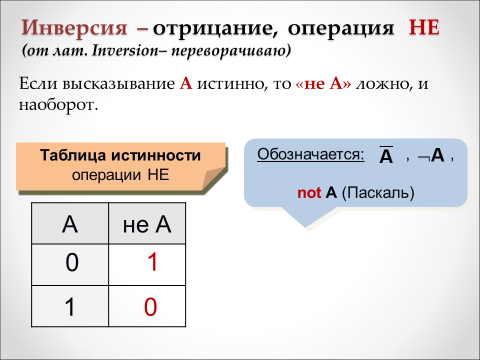 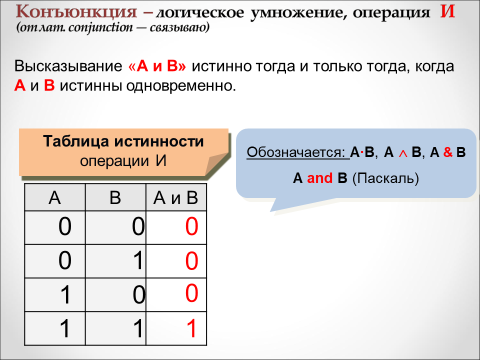 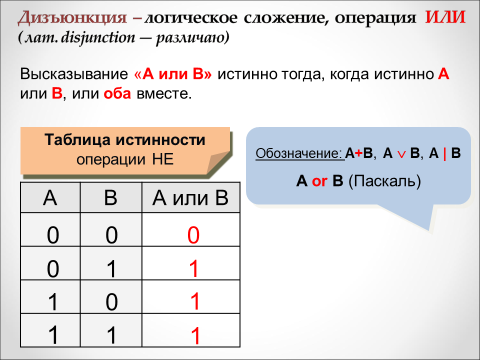 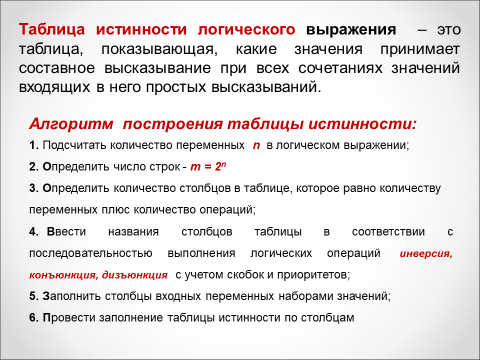 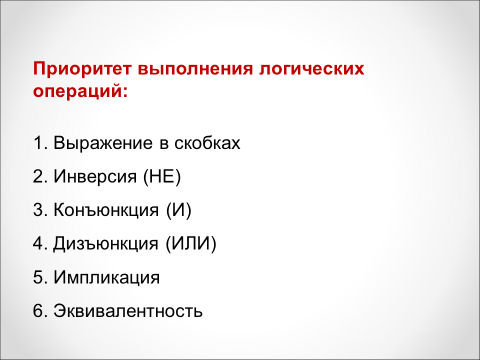 Анализ и обсуждение понятий логика, выказывание, умозаключение, конъюнкция, дизъюнкция, инверсия, импликация, эквивалентность.Групповая форма работы.Регулятивные: Уметь работать по коллективно составленному плану, проговаривать последовательность действий на уроке.Познавательные:уметь рационально использовать теоретическую информацию;ориентироваться в понятиях «высказывание», «умозаключение», уметь приводить примеры, знать основные логические операции.Коммуникативные:Уметь оформлять свои мысли в устной форме, слушать и понимать других.Практический этапЦель:- Уметь анализировать полученную информацию и применять на практике.-Уметь сотрудничать на уроке с учителем, одноклассниками, в группе и коллективе.Рассмотрим задания из ОГЭ 2017 года из открытого банка заданий на портале www.fipi.ru (3 задания )Построить по логическому выражению  таблицу истинности.Преобразовать полученный бинарный код в последнем столбце таблицы в двоичное число.Использую средства табличного процессора  Calc  выполнить построение таблиц истинности Ученики выполняют предложенные задания учителем. №1 . Ответ: 3.№2. Ответ: 2№3. Ответ:2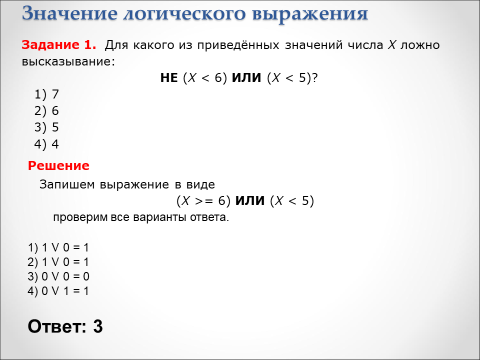 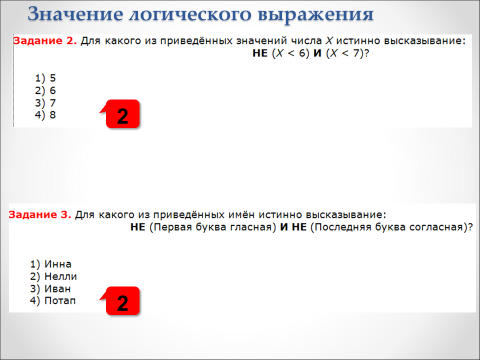 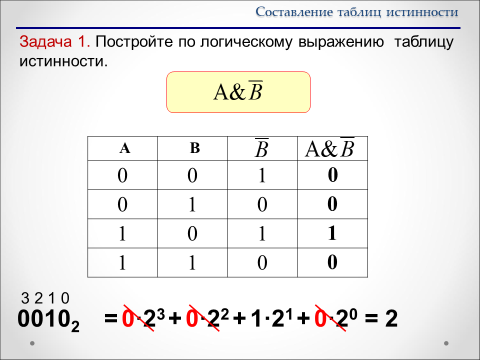 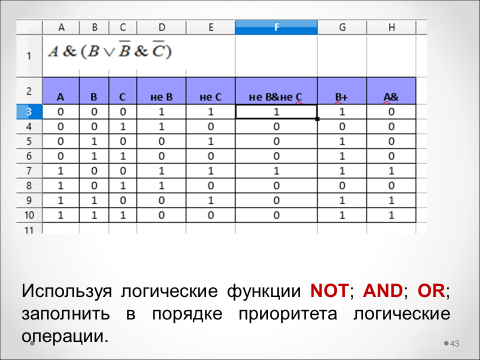 Практическая работа. Групповая форма работыЛичностныеУметь овладеть нормами и правилами научной организации труда.Развитие усидчивости, трудолюбия и ответственности за качество своей  и коллективной деятельности.Регулятивные: Уметь составлять план и последовательность действий.Уметь осуществлять контроль по результату.Познавательные:Уметь выделять необходимую  информацию.Уметь планировать свою трудовую деятельность.Уметь обосновывать показатели качества промежуточных операций.Информация о домашнем задании, инструктаж по его выполнению.Обеспечение понимания детьми цели, содержания и способов выполнения домашнего задания.Записывают домашнее задание.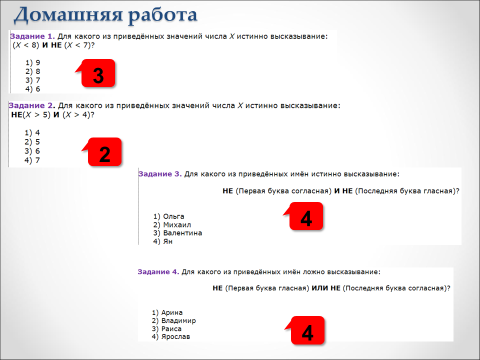 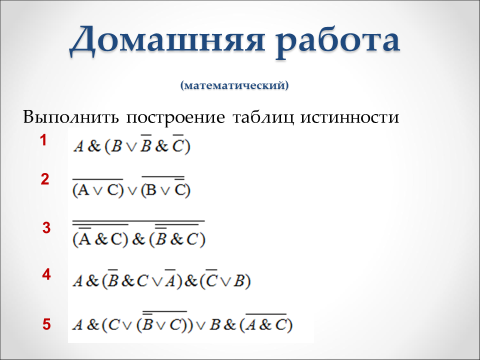 Личностные:формирование навыков самоорганизации- формирование навыков письмаРефлексивно-оценочный этапЦель: организовать рефлексию и самооценку учениками собственной учебной деятельности.-Подведем итоги работы на уроке.- Назовите тему урока- Расскажите, чему вы научились на уроке.- Оцените свою деятельность на уроке, используя один из кружков: зеленый, красный, желтый.Домашнее задание: конспект, пройти тестирование заданий №2 «Значение логического выражения»,  №12 «Осуществление поиска в готовой базе данных по сформулированному условию» на сайте «Сдам ГИА» http://inf.sdamgia.ru/ Отвечают на вопросы учителя. Рассказывают, что нового узнали на уроке, какую работу выполняли. Осуществляют самооценку учебной деятельности.Записывают домашнее задание.ФронтальнаяЛичностные: уметь провести самооценку и организовать взаимооценку (прогнозирование и контроль).Регулятивные: построение логической цепочки рассуждений и доказательство.Познавательные: уметь сформулировать алгоритм действия; выявлять допущенные ошибки и обосновывать способы их исправления.